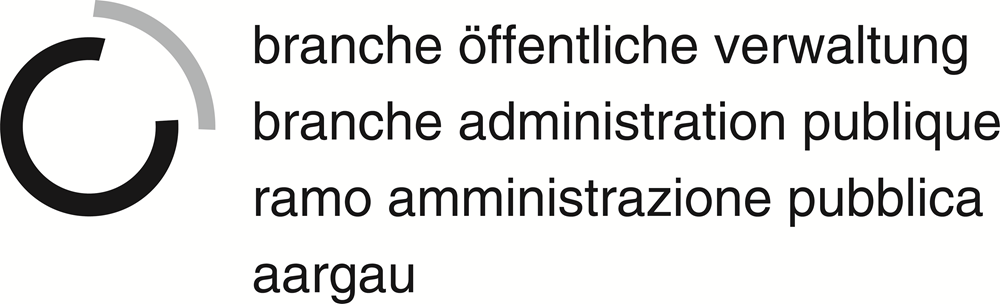 Das vorliegende Handbuch ist ausdrücklich urheberrechtlich geschützt, soweit es sich nicht um Gesetzesmaterialien oder um Auszüge aus rechtlichen Grundlagen handelt.© Copyright by Änderungen oder Hinweise richten Sie bitte an:K-22 Aufgaben der StrafverfolgungÜK-Leistungsziele1.1.2.1.2	Staatsaufgaben Gerichte1.1.2.2.1	Hauptaufgaben des Staates1.1.2.2.2	Zuständigkeiten1.1.2.2.3	Aufgabenverteilung1.1.3.1.1 	Auftrag des LehrbetriebsDokumente ab USB-StickD-05-02-06D-09-01-06D-09-01-07D-09-01-08D-09-01-09Vorbereitungsaufgabe (noch auszudrucken und gelöst in den ÜK-Unterricht mitzubringen)-Überschrift 1Text